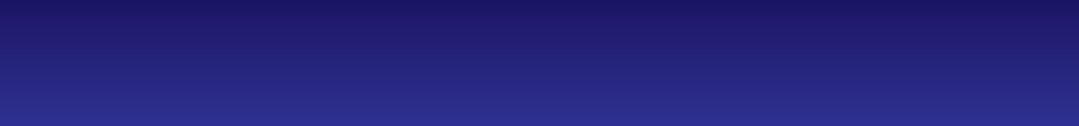 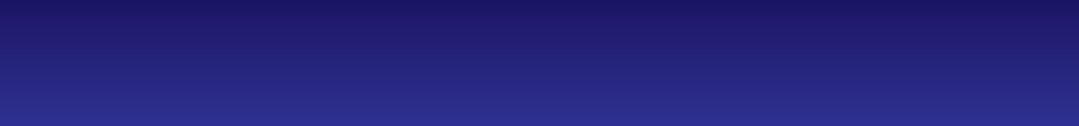 Irritable Bowel SyndromePathophysiologic EffectsInflammationSubclinicalClinicalTissue damagePain receptor activationSmooth muscle contractionEdemaExcess mucousNeurologicalEndocrineIncreased gut permeability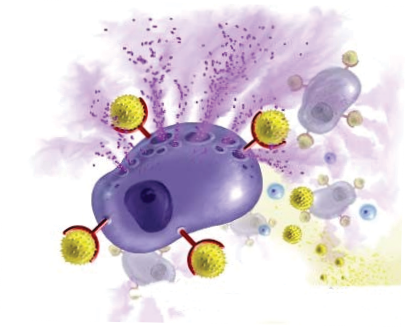 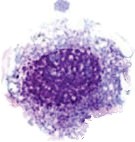 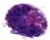 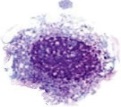 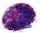 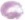 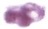 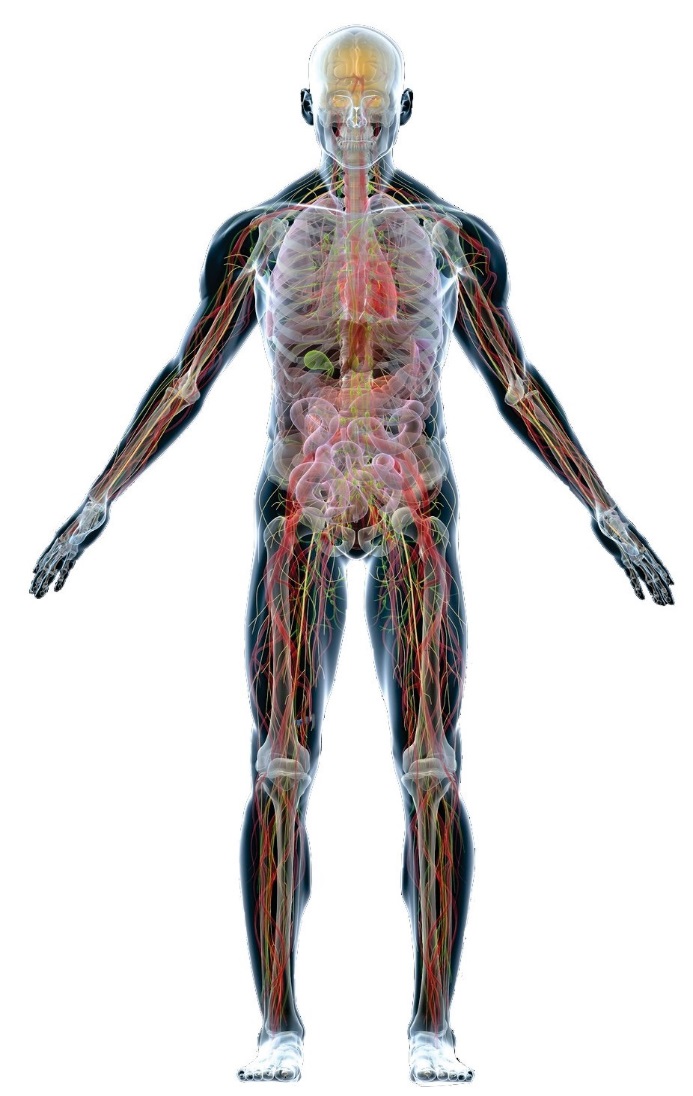 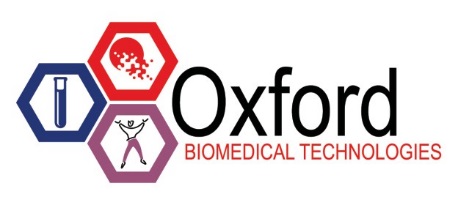 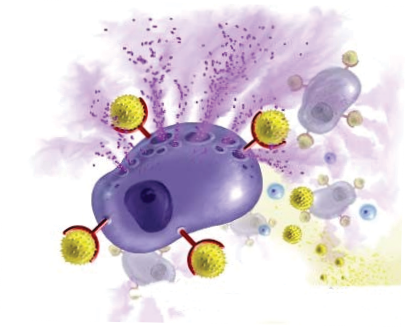 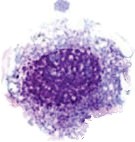 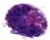 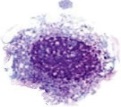 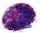 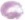 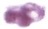 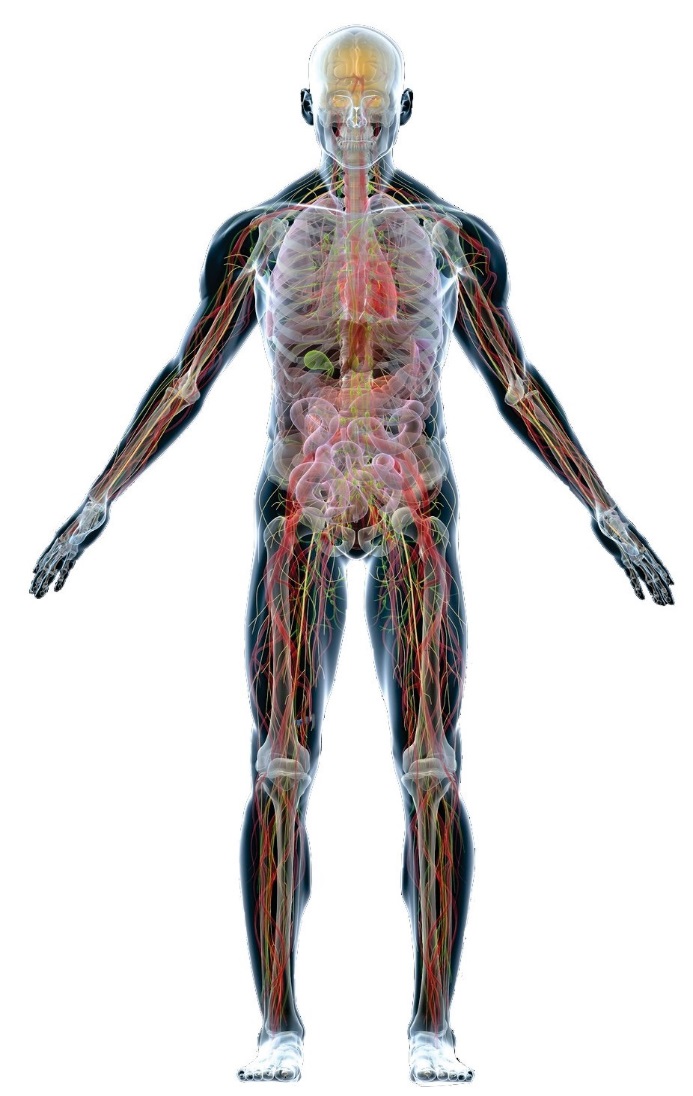 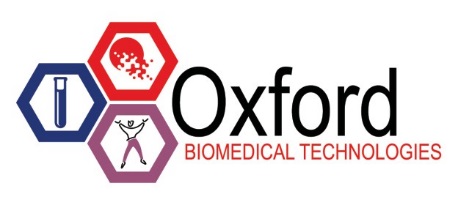 Copyright Oxford Biomedical Technologies, Inc. 